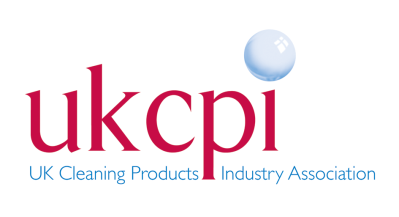 MINUTES OF THE UKCPI COUNCIL 10.30am, Wednesday 26 Feb 2020   The British Plastics Federation, BPF House, 6 Bath Place,         Rivington Street, London EC2A 3JEMr T Appleton				Procter & Gamble UK & Ireland Ms A Barker				SC Johnson Mr C Beevor				Unilever UKMs H Herd				Robert McBride Ms R Eckley				Unilever UKMr R Furse		(chair)		Henkel UKDr G Marsh				Procter & Gamble UK & IrelandMr P Malpass		(Sec)		UKCPI Mr B Maxwell				Dri PakMr R Keeling				AirPureMr G Horne				AstonishMr K Kotsanopoulos			DiverseyMr P Woodhead			Selden ResearchMs A McClafferty			Unilever UKApologies:Mr D Butterfield			EcolabMr M Cunningham			PZ CussonsG Edwards				ACDOPROJ Gourbeault				RBGuests				Ryan Diggory, senior policy advisor, BEISPrior to the start of the Council meeting, Ryan Diggory provided an update on the work of his department in BEIS in support of the future FTA with the EUHe reiterated that he would welcome feedback on the previously circulated Rules of Origin as well as proposed UK global tariffs.His ppt is attached – updated to reflect the UK’s negotiating mandate.Key points wereAn offer to take questions / concerns / solutions to MinistersThere will not be dynamic alignment but there will be non-regression clausesThere will be 2 regulatory regimes, how to mitigate addition burden on business – want solutions from business within the political framework of the FTAThere will be a customs border – may not be any more significant than it is nowFTA may include mutual recognition via annexes or MoU1.	WelcomeMr Furse opened the meeting and made the following statement:-“At all UKCPI Council meetings including this one, UKCPI and UKCPI members shall adhere to UKCPI’s competition law policy and shall not share, directly or indirectly, commercially sensitive information including but not limited to pricing, terms and conditions of supply, business planning or marketing plans. Should the meeting discuss matters that fall outside of UKCPI's legal remit or contravene that policy; the Chairman will close the meeting.”RF welcomed new and returning faces to the Council and also congratulated Rob Keeling on becoming Vice Chair of UKCPI.2.	Minutes of the last meetingThe minutes from the meeting held on 20 Nov 2019 had not been inc in this Council’s pre-read (they were circ in draft form on 27 Nov 2019). 3.	Matters and actions arising There were no matters rising. All other actions are either complete or covered by today’s agenda.4.	Brief on guest speaker5. 	New member application	PM tabled an application from Ionic Products Ltd, a manufacturer of PC&H products based in Lisburn NI. They were formerly part of the Zenith Hygiene Group acquired by Diversey. PM stated that they fulfilled the criteria for membership. Council agreed to them becoming members.6. 	Debrief from Advocacy, Regulatory & Communications Committee (ARC) 29.1.20PW reported back on the highlights of the last meeting of the ARC – taken as read given minutes previously circulated.For action / decision7.	Brexit, UKCPI priorities post Brexit, AISE membershipPM provided a summary of the paper previously circulated in the pre-reads proposing that UKCPI should prioritise 2 areas of Brexit related work.Seek member concerns on operating in the post 2020 regulatory environment (CLP, BPR, Det Regs and Reach), UKCPI would screen these concerns against answers already given by UK Govt in its ‘no deal’ preparations. Where issues still exist and where new concerns are identified then UKCPI will seek to influence UK officials. Members are best placed to propose solutions to the issues raised.PM also raised the future relationship with AISE given that we were now outside of the EU (and therefore did not meet the criteria for ordinary member category). After some discussion it was agreed that UKCPI should extend its current full membership, rights,  access and fees for 2020 to 2021, i.e. retain the membership ‘status quo’ whilst we fully understand the implications of operating under a UK regulatory regime as well as ramifications of the FTA. PM was asked to ensure that before we take the decision on future membership for 2022 we have a rational on what we would get from AISE over and above extraordinary membership given we are outside of the EU regulatory and policy regime and AISE work programme.Action: Council members to review pre-read on UKCPI priorities to identify both  current concerns (and solutions) from the likely regulatory environment as well as points of divergence.PM to liaise with CTPA and other downstream users on areas of common concern.8.  	UK Clean Air Strategy (CAS), next stepsPM briefly summarised the content of the UK Govt Clean Air Strategy and that action had already been taken on some aspects of indoor (coal and wood burning) in the same section as cleaning products (chapter 6).  https://www.gov.uk/government/publications/clean-air-strategy-20196.6.2 Actions to reduce emissions of NMVOCs in the home ● We will work with consumer groups, health organisations and industry to plan an extensive public engagement campaign, to raise awareness of NMVOC build-up in the home, and the impact that purchasing choices have on indoor air quality ● We will explore a range of options including the development of a voluntary labelling scheme for NMVOC-containing products, and assess its potential effectiveness ● We will work with consumer groups, health organisations, industry and retailers to promote development of lower VOC-content products and drive reformulation, to reduce emissions from this sector PM also reported on a positive conversation he had with the new team leader in Defra on indoor air quality (Vianna Iancu) a chemist, previously managing the Industrial Emissions Inventory. She had read our position and was receptive to a self regulatory approach.PM said that action by manufacturers to present product VOC content line could provide a strong case to UK Govt to avoid on front pack labelling. However, PM also reported that a French testing house had already created a scheme to ‘traffic light’ label cleaning products for emission levels and that a French and German manufacturer was already using it.https://air-label.com/enCouncil agreed to the preparation of criteria including scope, NMVOC definition, band ranges.Action: PM to reform IAQ expert group and to liaise with BAMA and CTPA as UKCPI proposal develops.AOB AB raised a recent ruling by the ECJ on a probiotic cleaning product as a biocide which may have implications for other cleaning products. This was already being followed by AISE and some national associations and will be reported back on.Regional meeting, Wed 25 March, Wytchwood Park Hotel, CreweThe next Council meeting will be held at 10.30am, Wed 3rd June 2020The British Plastics Federation, Rivington Street, EC2A 3JE	All 2020 dates for UKCPI Council, ARC and regional meetingsCouncil - British Plastics Federation, London		26 February		3 June		9 September25 November –  and Annual Dinner Advocacy & Regulatory Committee - British Plastics Federation, London	29 January 	29 April 	15 July	28 October Regional Meetings		25 March – Wychwood Park, Crewe		30 September – Kilworth House, Leicestershire 